Verbale del Consiglio di Dipartimento12 settembre  2018Il giorno mercoledì  12 settembre  2018, alle ore 14,30, presso la Sala del Consiglio, sita in via Ostiense 163, I piano, si riunisce il Consiglio di Dipartimento di Giurisprudenza per discutere il seguente ordine del giorno:Proposta di nomina della commissione per procedura di chiamata di professore ordinario  per il SSD IUS/05 - SC 12/E3 Diritto dell’Economia,  ex  art. 18, comma 1, L. 240/2010(votazione ristretta ai docenti di I fascia)Proposta di nomina della commissioni  relative  alle  procedura  esterne   per bando pubblico per un posto di ricercatore a t.d.  rispettivamente per i  SSD IUS/18 - SC 12/H1   Diritto Romano e Diritti dell’Antichità  e IUS/20  SC 12/H3 -  Filosofia del Diritto -   ex art. 24, comma 3, lettera b, L. 240/2010(votazione ristretta ai docenti di I e II fascia)Il Consiglio prosegue nella sua composizione ordinaria  con la discussione dei seguenti punti:Comunicazioni Approvazione verbale seduta precedenteDipartimento di Eccellenza: esame proposte visiting professorConferimento contratti supporto  alla didattica I semestre a.a. 2018/2019Pubblicazioni del DipartimentoDottorato di ricerca Assegni di ricercaRichieste studenti.Pratiche studenti.Cultori della materiaVarie ed eventuali.Sono presenti, oltre al Direttore, prof. Serges, i professori di I fascia: Alvazzi Del Frate, Bises,  Caggiano, Carnevale, Carratta, Colapietro, Costantino,  Di Blase, Fantappiè, Fascione, Granaglia, Grisi, Loschiavo, Mannino, Mezzetti,  Morviducci,  Pianta, Pino, Resta,  Rimoli, Ruffini, Ruotolo, Tinelli, Trapani, Zeno-Zencovich; sono presenti i professori di II fascia: Bartolini, Bertolotti,  Brescia Morra, Colangelo, Cortese, Del Gatto, De Santis, Di Marcello, Fontana, Frontoni, Gambacciani, Ginebri, Ippolito, Lottini,  Menzinger di Preussenthal, Pistorio,  Rojas Elgueta, Scialà, Sossai, Sperandio,  Spoto, Vardi; sono presenti i ricercatori a tempo indeterminato: Del Vescovo, Di Paolo, Moschetta, Piccininni;   sono presenti i ricercatori a tempo determinato: Chinni,  Gialdroni, Mezzanotte; sono presenti i rapp.nti degli Studenti: Di Costa, Facchinetti, Lista, Nicolò, Svolacchia;  sono presenti, i rapp.nti del personale TAB: Cantarella,  Melograno, Netri;  sono altresì presenti la dott.ssa De Vito, Segretario per la Didattica, la  dott.ssa Santilli, Segretario Amministrativo e per la Ricerca,  ciascuna  verbalizzante per la parte di sua competenza.Sono assenti giustificati per aspettativa il prof. Alfonso Celotto, nonché la dott. Elisa Picozza. Hanno giustificato la propria assenza: i proff. Busoletti, Catenacci, Clarizia,  Felli, Guaccero,Luparia Donati, Napolitano,  Palmisano,  Pessi, Proia, Torchia, Zoppini,  Battelli, Girelli, Masucci, Merenda, Rigo, Rossetti;  i ricercatori:  Bertoldi, Chiantini,  Mencarelli, Robinson, Sinisi, Spitzmiller;  i rappresentanti degli studenti: Coccioloni;  i rappresentanti  del personale TAB: Nicolao;Non hanno giustificato la propria assenza: i professori Cardi, Conte, Fortunato, Macario, Marafioti,  Sandulli, Gemma, Massaro;  i ricercatori: da Empoli, Lepore, Farì;  i rappresentanti degli studenti: Albani.Constatata la presenza del numero legale, il Direttore dichiara aperta la riunione.(omissis)Il Consiglio prosegue nella sua composizione  ordinaria  con la discussione  dei seguenti punti:(omissis)Conferimento contratti supporto alla didattica I semestre a.a. 2018/2019Il  Direttore ricorda che  il Consiglio di Dipartimento, nella seduta del   13 giugno 2018, ha  approvato la pubblicazione dei bandi per il conferimento dei contratti destinati alle attività didattiche di supporto  per il I  semestre dell’anno accademico 2018/2019.Il  Direttore rende noto che le Commissioni - finalizzate alla selezione dei candidati e nominate con  proprio provvedimento  - hanno ultimato i lavori di selezione dei candidati e depositato i relativi verbali  presso gli Uffici dell’Area Didattica del Dipartimento. Il Direttore dà quindi lettura dei risultati delle suddette selezioni.Contratti su fondi del Dipartimento- area didatticaContratti su fondi esterniIl Consiglio di Dipartimento approva all’unanimità. (omissis)Null’altro essendovi da deliberare, il Direttore alle ore 15,30 dichiara sciolta la seduta.Il Segretario per la Didattica 				Il Direttore Dott.ssa Angela De Vito			           Prof. Giovanni Serges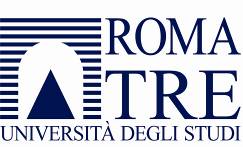 Dipartimento di GiurisprudenzaBANDO  44CorsoInsegnamento VincitoriFilosofia del Diritto  (A-D)Filosofia del Diritto  (A-D)Diritto e giurisdizione: prospettive giuridiche filosoficheASTA FrancescaFilosofia del Diritto  (A-D)Filosofia del Diritto  (A-D)Diritto e confini: prospettive di teoria critica del diritto CAPROGLIO CarloFilosofia del Diritto  (E-O)Filosofia del Diritto  (E-O)Diritti e poteri nelle dottrine del contratto socialeSCOGNAMIGLIO CarloStoria del Diritto Privato Romano (A-D) Storia del Diritto Privato Romano (A-D) Le obbligazioni del venditore nella emptio venditioMIGLIORINO AlessandraStoria del Diritto Privato Romano (A-D) Storia del Diritto Privato Romano (A-D) Il damnum iniuria datum tra verba legis Aquiliae e intrepretazione giurisprudenzialeGALEOTTI SaraStoria del Diritto  Privato Romano (E-O)Storia del Diritto  Privato Romano (E-O)Usucapio’ e ‘longi temporis praescriptio’ nelle fonti giuridiche dell’età tardoanticaTRIGGIANO AnnalisaStoria del Diritto  Privato Romano (E-O)Storia del Diritto  Privato Romano (E-O)Natura e proprietà nel pensiero giuridico gaianoPACCHIAROTTA MarioStoria del Diritto  Privato Romano (E-O)Storia del Diritto  Privato Romano (E-O)Gli incrementi fluviali nella visione della giurisprudenza romana classicaMANCINI NoemiStoria del Diritto Privato Romano (P-Z)Storia del Diritto Privato Romano (P-Z)Le fonti del diritto nell’esperienza romanaGALEOTTI Sara - Storia del Diritto Privato Romano (P-Z)Storia del Diritto Privato Romano (P-Z)Il processo romanoCORSETTI Claudio - Storia del Diritto Privato Romano (P-Z)Storia del Diritto Privato Romano (P-Z)La familia romanaGUARNIERI SabrinaDiritto Privato II  (A-D)Diritto Privato II  (A-D)Profili evolutivi della diseredazioneBELLONI SabrinaDiritto Privato II  (A-D)Diritto Privato II  (A-D)L’adozione in casi particolari nell’evoluzione giurisprudenzialeRENNA Mario Diritto Privato II  (E-O)Diritto Privato II  (E-O)Cassette di sicurezza e responsabilità della bancaDI MARTINO GennaroDiritto Privato II  (E-O)Diritto Privato II  (E-O)Ius variandi tra eterointegrazione e profili di letteralitàCINQUE AlbertoDiritto Privato II  (E-O)Diritto Privato II  (E-O)I negozi successori nella postmodernitàRAJANI Gaetanino Diritto Privato II  (E-O)Diritto Privato II  (E-O)Obbligazioni propter rem: nuove fattispecie di applicazioneDI MARTINO GennaroDiritto Privato II  (E-O)Diritto Privato II  (E-O)La tutela on line del diritto d’autore: gli User Generated ContentD’IPPOLITO GuidoDiritto Privato II  (E-O)Diritto Privato II  (E-O)Il pegno sui diritti d’autoreDODARO PierluigiDiritto Privato II  (P-Z)Diritto Privato II  (P-Z)Obbligo e garanziaDODARO Pierluigi Diritto Privato II  (P-Z)Diritto Privato II  (P-Z)Le obbligazioni e i contratti con la P.A.OTTAVIANI SilviaStoria del Diritto Medievale e Moderno (A-D)Storia del Diritto Medievale e Moderno (A-D)Il dibattito sulla codificazione del diritto nell’Italia della RestaurazioneNOTARI SandroStoria del Diritto Medievale e Moderno (E-O)Storia del Diritto Medievale e Moderno (E-O)Giacinto Dragonetti giurista e illuminista aquilanoIANNI Loredana GinevraStoria del Diritto Medievale e Moderno (E-O)Storia del Diritto Medievale e Moderno (E-O)La moneta nel pensiero dei glossatoriDE CONCILIO DavidStoria del Diritto Medievale e Moderno (P-Z)Storia del Diritto Medievale e Moderno (P-Z)L’interpretazione della legge nella dottrina francese del XVII secoloALIBRANDI AlfonsoDiritto Ecclesiastico (A-L) Diritto Ecclesiastico (A-L) L’Assistenza spirituale alle Forze Armate con particolare riferimento alle riforme in Russia e Germania.TESTA BAPPENHEIM StefanoDiritto Ecclesiastico (M-Z)Diritto Ecclesiastico (M-Z)Rapporti tra giurisdizione italiana e vaticana, con particolare riferimento alla materia successoriaCARNI MatteoDiritto CanonicoDiritto CanonicoAspetti recenti della giurisprudenza canonicaSZOTYORI-NAGY AgnesDiritto Penale (A-L)Diritto Penale (A-L)Il sistema sanzionatorio.BRIZI LorenzoDiritto Penale (A-L)Diritto Penale (A-L)La responsabilità oggettiva.BAFFA GiulioDiritto Commerciale I (A-D)Diritto Commerciale I (A-D)Le società e l’esdebitazione (NESSUNA ASSEGNAZIONE)Diritto Commerciale I (A-D)Diritto Commerciale I (A-D)Le operazioni straordinarie (NESSUNA ASSEGNAZIONE)Diritto Commerciale I (A-D)Diritto Commerciale I (A-D)I controlli delle s.r.l.PAPI LuigiDiritto Commerciale I (A-D)Diritto Commerciale I (A-D)I controlli nelle s.p.a.PAPI LuigiDiritto Commerciale I (E-O)Diritto Commerciale I (E-O)Mediazione e negoziazione dei conflitti nei rapporti d’impresaDE RITA MonicaDiritto Commerciale I (E-O)Diritto Commerciale I (E-O)Funzioni del consiglio di amministrazione di s.p.a. ed amministratori indipendentiCHIAPPETTA Francesco UmileDiritto Commerciale I  (P-Z)Diritto Commerciale I  (P-Z)La Consob e  il prospetto informativoSTANZIONE DanieleDiritto Commerciale I  (P-Z)Diritto Commerciale I  (P-Z)La responsabilità  dei componenti l’organo di gestione di spa e srl nella prassi giurisprudenzialeROMANO Guido Diritto Amministrativo II (A-L)Diritto Amministrativo II (A-L)La tutela dei controinteressati avverso le attività avviate con SCIASTRAZZA Giordana Diritto Amministrativo II (A-L)Diritto Amministrativo II (A-L)L’obbligo di provvedere della P.A.POSTERARO Nicola Diritto Amministrativo II (A-L)Diritto Amministrativo II (A-L)I principi del processo amministrativoPIETROSANTI Anton GiulioDiritto Amministrativo II (A-L)Diritto Amministrativo II (A-L)I rimedi alternativi alla tutela giurisdizionaleAPERIO BELLA FlaminiaDiritto Amministrativo II  (M-Z)Diritto Amministrativo II  (M-Z)Le responsabilità pubbliche e i profili comparatiBONTEMPI ValerioDiritto Amministrativo II  (M-Z)Diritto Amministrativo II  (M-Z)Trasparenza della pubblica amministrazione e rapporti con i privatiRUBECHINI PatrizioDiritto Penale II  (A-L) Diritto Penale II  (A-L) Imputabilità e misure di sicurezzaLAURITO AlessandroDiritto Penale II  (M-Z) Diritto Penale II  (M-Z) Delitti contro il patrimonioFRANZIN DarioDiritto Romano (A-L)Diritto Romano (A-L)Res iudicatae e formazione del dirittoGUIDA GiuliaDiritto Romano (M-Z)Diritto Romano (M-Z)La rilevanza delle res iudicatae nel diritto romano della Repubblica e nel Case Law ingleseGALEOTTI SaraDiritto Internazionale (A-L)Diritto Internazionale (A-L)Meccanismi e procedure di monitoraggio dei diritti umani in ambito ONUNATOLI TommasoDiritto Internazionale (A-L)Diritto Internazionale (A-L)La disciplina dell’immigrazione nel diritto internazionale ed europeo tra sovranità territoriale degli Stati e tutela dei diritti umaniCRESCENZI Andrea Diritto Internazionale (A-L)Diritto Internazionale (A-L)La risoluzione delle controversie nel diritto internazionale del commercio e degli investimentiDE STEFANO CarloDiritto internazionale (M-Z)Diritto internazionale (M-Z)I Tribunali internazionali come soggetti del diritto internazionale ACQUAVIVA GuidoDiritto internazionale (M-Z)Diritto internazionale (M-Z)Diritto internazionale dell’ambiente e governance del cambiamento climaticoBAKKER Christine Diritto Processuale Penale (A-D)Diritto Processuale Penale (A-D)Diritti fondamentali e informazione di garanzia all’entePERUGIA DilettaDiritto Processuale Penale  (E-O)Diritto Processuale Penale  (E-O)Captatore informatico e garanzie difensivePITTIRUTI Marco Diritto Processuale Penale  (P-Z)Diritto Processuale Penale  (P-Z)Verità materiale, verità giudizialmente accertata e controllo sulla motivazionePITTIRUTI MarcoDiritto Processuale Penale  (P-Z)Diritto Processuale Penale  (P-Z)Errore giudiziario e indagini preliminariPERUGIA DilettaStoria del Diritto Medievale e Moderno L14 (A-Z)Storia del Diritto Medievale e Moderno L14 (A-Z)Alberto Gandino e la procedura penaleCERRITO MartaStoria del Diritto Medievale e Moderno L14 (A-Z)Storia del Diritto Medievale e Moderno L14 (A-Z)Tecniche argomentative del diritto comuneCASUCCIO ChiaraDiritto Amministrativo      h20Diritto Amministrativo      h20Corso di preparazione allo svolgimento di prove scritte e alla redazione di atti e pareriZAMPETTI EnricoDiritto  CivileDiritto  CivileCorso di preparazione allo svolgimento di prove scritte e alla redazione di atti e pareriCERRI Francesca Clinica del diritto dell’immigrazione e della cittadinanzaClinica del diritto dell’immigrazione e della cittadinanzaDiritto dell’immigrazione e insegnamento clinico del dirittoDI GIOVANNI JacopoClinica del diritto dell’immigrazione e della cittadinanzaClinica del diritto dell’immigrazione e della cittadinanzaDiritto d’asilo, violenza di genere e insegnamento clinico del dirittoMONTELLA TatianaClinica sull’errore giudiziario (Italy innocence project)Clinica sull’errore giudiziario (Italy innocence project)Errore giudiziario  e prova scientifica nell’esperienza nordamericanaCAGOSSI MartinaDiritti dei detenuti e Costituzione- Sportello legale nelle carceriDiritti dei detenuti e Costituzione- Sportello legale nelle carceriInformazione legale in materia di diritti nel corso dell’esecuzione penaleDI CECCA DarioDiritti dei detenuti e Costituzione- Sportello legale nelle carceriDiritti dei detenuti e Costituzione- Sportello legale nelle carceriL’evoluzione del sistema penitenziario alla luce della giurisprudenza costituzionaleCAREDDA MartaInternational humanitarian law legal clinicInternational humanitarian law legal clinicInsegnamento clinico del diritto internazionale umanitarioFAVUZZA FedericaInternational humanitarian law legal clinicInternational humanitarian law legal clinicInsegnamento clinico del diritto internazionale umanitarioDI GIANFRANCESCO Laura Advanced international law: moot court competitionAdvanced international law: moot court competitionThe dispute settlement mechanism of the International Court of JusticeRICCARDI AliceAdvanced international law: moot court competitionAdvanced international law: moot court competitionState responsibility for human rights violationsDI GIANFRANCESCO LauraProtezione dei dati personali e tutela dei diritti fondamentali- Clinica legale privacyProtezione dei dati personali e tutela dei diritti fondamentali- Clinica legale privacyProfili applicativi della protezione dei dati personali nei provvedimenti dell’Autorità GaranteSESSO OlgaProtezione dei dati personali e tutela dei diritti fondamentali- Clinica legale privacyProtezione dei dati personali e tutela dei diritti fondamentali- Clinica legale privacyCasi e materiali di diritto alla protezione dei dati personaliTIMIANI MatteoWelfare, salute e territorio- clinica legale saluteWelfare, salute e territorio- clinica legale saluteLa salute tra livelli essenziali ed esigenze di bilancioPACE LeonardoWelfare, salute e territorio- clinica legale saluteWelfare, salute e territorio- clinica legale saluteGovernance economica europea e sistemi statali di WelfareDI DARIO FedericoIstituzioni di diritto pubblico (E-O)Istituzioni di diritto pubblico (E-O)Diritto alle cure tra legislatore e giudiciPACE LeonardoIstituzioni di diritto pubblico (E-O)Istituzioni di diritto pubblico (E-O)Il ruolo del giudice nella tutela dei nuovi dirittiPACE Leonardo BANDO  45CorsoInsegnamento VincitoreDiritto Amministrativo      h 40Diritto Amministrativo      h 40Corso di preparazione allo svolgimento di prove scritte e alla redazione di atti e pareriLIPARI Marco